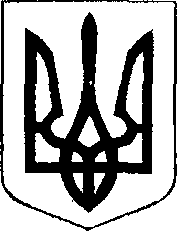 У К Р А Ї Н АЖовківська міська радаЛьвівського району Львівської області4-а сесія  VIII-го демократичного скликанняРІШЕННЯВід  26.01.2021 року    №							         м. ЖовкваПро уповноваження старостна вчинення нотаріальних дійна території сіл Жовківської міської ради Львівського району Львівської області     Керуючись статтями 38 та 54-1 Закону України «Про місцеве самоврядування в Україні», відповідно до статей 1, 37 та 39 Закону України «Про нотаріат», у відповідності до Порядку вчинення нотаріальних дій посадовими особами органів місцевого самоврядування, що затверджений Наказом Міністерства юстиції України від 11.11.2011 № 3306/5, Жовківська міська рада  ВИРІШИЛА:      1. Уповноважити посадових осіб Виконавчого комітету Жовківської міської ради, а саме:1.1. старосту села Сопошин П’єх Наталію Романівну на вчинення нотаріальних дій, що передбачені статтею 37 Закону України «Про нотаріат»;1.2. старосту села Мацошин Сороку Марію Романівну на вчинення нотаріальних дій, що передбачені статтею 37 Закону України «Про нотаріат»;1.3. старосту села Воля-Висоцька Борис Оксану Іванівну на вчинення нотаріальних дій, що передбачені статтею 37 Закону України «Про нотаріат»;1.4. старосту сіл Крехів, Крута Долина, Руда-Крехівська, Козулька, Майдан, Папірня, Фійна Заверуху Галину Василівну на вчинення нотаріальних дій, що передбачені статтею 37 Закону України «Про нотаріат»;1.5. старосту сіл Глинськ, Завади Кісіль Ольгу Володимирівну на вчинення нотаріальних дій, що передбачені статтею 37 Закону України «Про нотаріат»;1.6. старосту сіл Нова Скварява, Липники Струса Степана Дмитровича на вчинення нотаріальних дій, що передбачені статтею 37 Закону України «Про нотаріат»; 1.7.  старосту села Стара Скварява Марушку Михайла Васильовича на вчинення нотаріальних дій, що передбачені статтею 37 Закону України «Про нотаріат»;1.8.   старосту села Мокротин Кунту Марію Михайлівну на вчинення нотаріальних дій, що передбачені статтею 37 Закону України «Про нотаріат»;1.9. старосту села Деревня Пенцака Руслана Васильовича на вчинення нотаріальних дій, що передбачені статтею 37 Закону України «Про нотаріат»;1.10.   старосту села Замочок Мішковську Наталію Мар’янівну на вчинення нотаріальних дій, що передбачені статтею 37 Закону України «Про нотаріат»;1.11.  старосту села Кулява Полоцьку Оксану Василівну на вчинення нотаріальних дій, що передбачені статтею 37 Закону України «Про нотаріат»;1.12.  старосту села Любеля Чернюха Василя Теодозійовича на вчинення нотаріальних дій, що передбачені статтею 37 Закону України «Про нотаріат»;1.13.  старосту сіл Туринка, Руда Сарнівка Велику Лесю Василівну на вчинення нотаріальних дій, що передбачені статтею 37 Закону України «Про нотаріат»; 1.14.  старосту сіл Зіболки, Блищиводи, Великі Передримихи, Нагірці, Чистопілля на вчинення нотаріальних дій, що передбачені статтею 37 Закону України «Про нотаріат»;    2. Зобов’язати посадових осіб, що зазначені у пункті 1 цього рішення, вчиняти нотаріальні дії у відповідності до положень Цивільного кодексу України,  Закону України «Про нотаріат» та Порядку вчинення нотаріальних дій посадовими особами органів місцевого самоврядування, що затверджений Наказом Міністерства юстиції України від 11.11.2011 № 3306/5.3. Це рішення набуває чинності з моменту його прийняття.Міський голова 							Олег ВОЛЬСЬКИЙ